Prázdninový letní šachový tábor KHŠS  2023 – 19. ročník__________________________________________________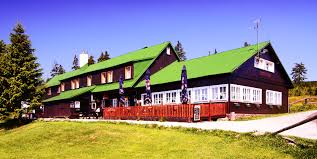 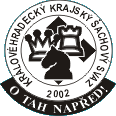 Letní tábor pro děti se zájmem o šachy, převážně z šachových oddílů Královéhradeckého kraje, DDM a školních kroužků pro ročníky 2006 a ml.Pořádá Krajské tréninkové centrum mládeže Královéhradeckého krajského šachového svazu.__________________________________________________________________________________________________________________________Místo, termín, cena►	Pobyt se uskuteční na jednom z nejkrásnějších a exkluzívních míst Východních Krkonoš v nadmořské výšce 1102 m n. m na jižním svahu Liščí hory.              Lesní bouda, Černý Důl 187, 543 44 Pec pod Sněžkou, www.lesnibouda.cz►	Neděle 13. srpna 2023 – neděle 20. srpna 2023►	Cena 6 500,- Kč►	Hráči z listiny talentů KHŠS cena 5 250,- Kč►	Kapacita tábora je 60 dětí►	Dopravu účastníků na tábor a z tábora zajišťují zákonní zástupci v čase od 12:00 do 13:00 hodin►	V ceně je zahrnuto ubytování se stravováním 5x denně, pitný režim, náklady na veškeré aktivity v průběhu tábora, úrazové pojištění dětíProgram tábora►	Rozvíjení šachových dovedností (ve skupinách podle výkonnosti), nejsilnější skupina bude mít rozšířený šachový program i v odpoledních hodinách a turnaj►		Sportovní program, hry, 1x celodenní výlet, celotáborová hraVedení tábora► 	Hlavní vedoucí a zdravotnické zabezpečení: Mgr. Svatava Ptáčková, trenér šachu 4. třídy►	Hlavní trenér: Ing. Luboš Roško, mistr FIDE, šachový trenér 1. třídy►	Trenéři: Mgr. Kateřina Rošková, KMž trenér 1. třídy,                                 FM Martin Buločkin, trenér 2. třídy                                 KM Tomáš Ptáček, trenér 3. třídy                                 Filip Šolc, trenér 3. třídyInformace, přihlášky, kontakty, platby►	Mgr. Svatava Ptáčková, tel. 731 78 22 33, e-mail: svatavaptackova@seznam.cz►	Termín přihlášek: do 30. dubna 2023►	Úhradu za účast na táboře v potvrzené výši uhraďte nejdéle do 15. května 2023 na účet KHŠS, č. ú. (FIO banka): 2500034513/2010, variabilní symbol - datum narození dítěte ve formátu RRMMDD. Na požádání vystavíme fakturu. Při neuhrazení v termínu může být dítě vyškrtnuto ze seznamu účastníků a pořadatel má právo dát přednost jinému zájemci.►	Storno poplatky: do 31. 5. 2023 činí 1000,- Kč, poté 1 500,- Kč ►	Na přijetí dítěte do tábora není právní nárok. O přijetí bude v přihlášce uvedený zákonný zástupce informován.►	Aktuální informace vč. přihlášených zájemců o tábor a informace o minulých ročnících naleznete na internetových stránkách KHŠS  http://khss.chess.cz/category/tabor-khss/K účasti Vás srdečně zve KHŠS a tým trenérů a vedoucích.          Letní šachový tábor 2023 - PŘIHLÁŠKAPokyny k přihlášce►	Přihlášku zašlete nascanovanou na mail hlavní vedoucí: svatavaptackova@seznam.czPřípadně přihlášku vytiskněte, čitelně vyplňte a celou stránku zašlete v písemné podobě na adresu: Svatava Ptáčková, Kyjevská 444, 503 41 Hradec Králové 7. Použijte obyčejnou poštu, nedostanete-li do 5 pracovních dnů vyrozumění, informujte se u hlavní vedoucí tábora.PODMÍNKY ÚČASTI DÍTĚTE NA TÁBOŘE (§ 9 zákona č. 258/2000 Sb.)►	Dítě je zdravotně způsobilé k účasti na dané akci a nejeví známky akutního onemocnění (například horečky               nebo průjmu).►	Ve 14 kalendářních dnech před odjezdem na tábor nepřišlo do styku s fyzickou osobou nemocnou infekčním                  onemocněním nebo podezřelou z nákazy a ani mu není nařízeno karanténní opatření.►	Na tábor můžeme přijmout pouze dítě splňující výše uvedené požadavky. ►	Zdravotní způsobilost dítěte posuzuje a posudek vydává praktický lékař pro děti a dorost, který dítě registruje.►	Skutečnosti o zdravotní způsobilosti potvrzuje v písemném prohlášení zákonný zástupce dítěte. Toto potvrzení nesmí být starší než jeden den.►	Posudek o zdravotní způsobilosti dítěte a písemné prohlášení předloží zákonný zástupce při příjezdu dítěte na tábor.Jméno dítěte:Jméno dítěte:Rodné číslo:Rodné číslo:Zdravotní pojišťovna:Zdravotní pojišťovna:Zákonný zástupce:Zákonný zástupce:Celá adresa bydliště včetně PSČ:Celá adresa bydliště včetně PSČ:Telefon, E-mail:Telefon, E-mail:Kontaktní osoba a telefon pro urgentní případy po dobu trvání tábora:Kontaktní osoba a telefon pro urgentní případy po dobu trvání tábora:Zdravotní omezení a jiná sdělení:Zdravotní omezení a jiná sdělení:Zdravotní omezení a jiná sdělení:Vystavení faktury (název organizace, adresa, IČ, požadovaný text): Vystavení faktury (název organizace, adresa, IČ, požadovaný text): Vystavení faktury (název organizace, adresa, IČ, požadovaný text): V případě zvláštních okolností zajistím okamžitý odvoz dítěte domů (onemocnění, závažné nedodržení a opakované porušování táborového řádu).V případě zvláštních okolností zajistím okamžitý odvoz dítěte domů (onemocnění, závažné nedodržení a opakované porušování táborového řádu).V případě zvláštních okolností zajistím okamžitý odvoz dítěte domů (onemocnění, závažné nedodržení a opakované porušování táborového řádu).Seznámil(a) jsem se se zaměřením a programem tábora.                                       Seznámil(a) jsem se se zaměřením a programem tábora.                                       Seznámil(a) jsem se se zaměřením a programem tábora.                                       Souhlasím s podmínkami účasti dítěte na táboře.Souhlasím s podmínkami účasti dítěte na táboře.Souhlasím s podmínkami účasti dítěte na táboře.Datum, podpis zákonného zástupce:Datum, podpis zákonného zástupce:Datum, podpis zákonného zástupce: